POKYNY PRO VYPRACOVÁNÍcvičení vypracovávejte buď do školních či pracovních sešitů, nebo si zaslaná cvičení vytiskněte a doplňujte rovnou do nichpokud budete vypracovávat cvičení do školních sešitů:vždy tam napište, o jaké cvičení se jednápokud není uvedeno jinak, nemusíte opisovat celé věty, stačí napsat číslo cvičení a poté pouze doplňované odpovědipř.  str. 32, cv. 1 which whoatd.ofocené vyplněné pracovní listy nebo ofocená cvičení ze sešitu poslat na mail:  le.peterkova@seznam.cz do 29. března 2020v emailu se vždy podepište, ať je jasné, kdo mi cvičení zaslalDěkuji.S pozdravem Lenka PeterkováVztažná zájmena – relative pronounsv češtině se jedná o vztažná zájmena KTERÝ, KDE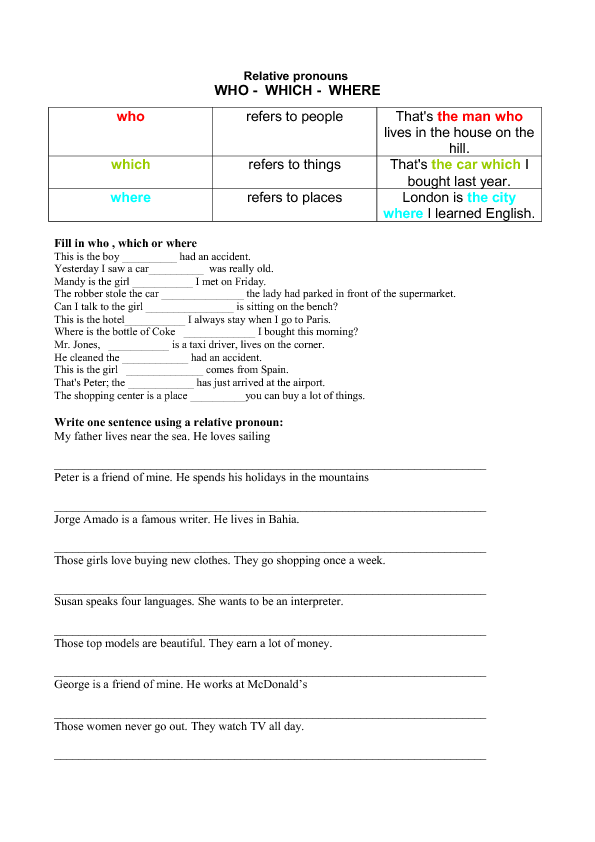 WHO – vztahuje se pouze k lidempř.   Toto je ten muž, který bydlí v domě na kopci.	This is the man who lives in the house on the hill.WHICH – vztahuje se k věcem, zvířatům, atd.př. Tohle je to auto, které jsem si koupila minulý rok.      That´s the car which I bought last year.WHERE – vztahuje se k místůmpř. Londýn je město, kde jsem se naučila anglicky.     London is the city where I learned English.THAT – vztažné zájmeno, které se může použít místo WHO a WHICHpř. Můj soused, který bydlí vedle, je vysoký.      My neighbour that lives next door, is tall.př.  Tohle je židle, která má 4 nohy.       This is the chair that has got 4 legs.Pracovní sešit, str. 25, cv. 2doplňte do vět WHO nebo WHICHPracovní sešit, str. 25, cv. 4doplňte věty pomocí vztažného zájmena THAT a konců vět, které jsou napsané v rámečku nad obrázky (konce vět jsou napsané správně, nemusíte na nich nic měnit)význam věty musí odpovídat obrázkudva konce vět jsou tam navíc a nepoužijete jepř.  věta č. 1 v prac. sešitě - This is the girl   THAT  lives next door.3. Doplňte do vět WHICH, WHO, WHERE.1. Neil Armstrong is the astronaut ……………………………………… was the first to walk on the Moon.2. A doctor is a person ……………………………………………….. works with ill people.3. The Amazon is a river ……………………………………………………… is the longest in the world.4. Is there any restaurant around here ……………………………………………….. I can eat pizza?5. Shakespeare is an English author ………………………………………………… wrote „Romeo and Juliet“.6. A hospital is a place ……………………………………………………… sick people go to become healthy again.7. New Zealand is a country …………………………………………………………. has more sheep than people.8. Carnivores are animals …………………………………………………………………… only eat meat.9. I like my brother …………………………………………………………… is the best in singing.10. A dentist is a person ……………………………………………………. takes care of your teeth.11. I like films …………………………………………………………….. have happy endings.12. My car, ……………………………………………………….. is very expensive, is Bentley.13. J. K. Rowling is a writer ……………………………………………………………. wrote „Harry Potter“ series.14. I don´t like places …………………………………………………………………. are people ………………………………………… are smoking.4. Doplňte do vět WHO, WHICH nebo WHERE.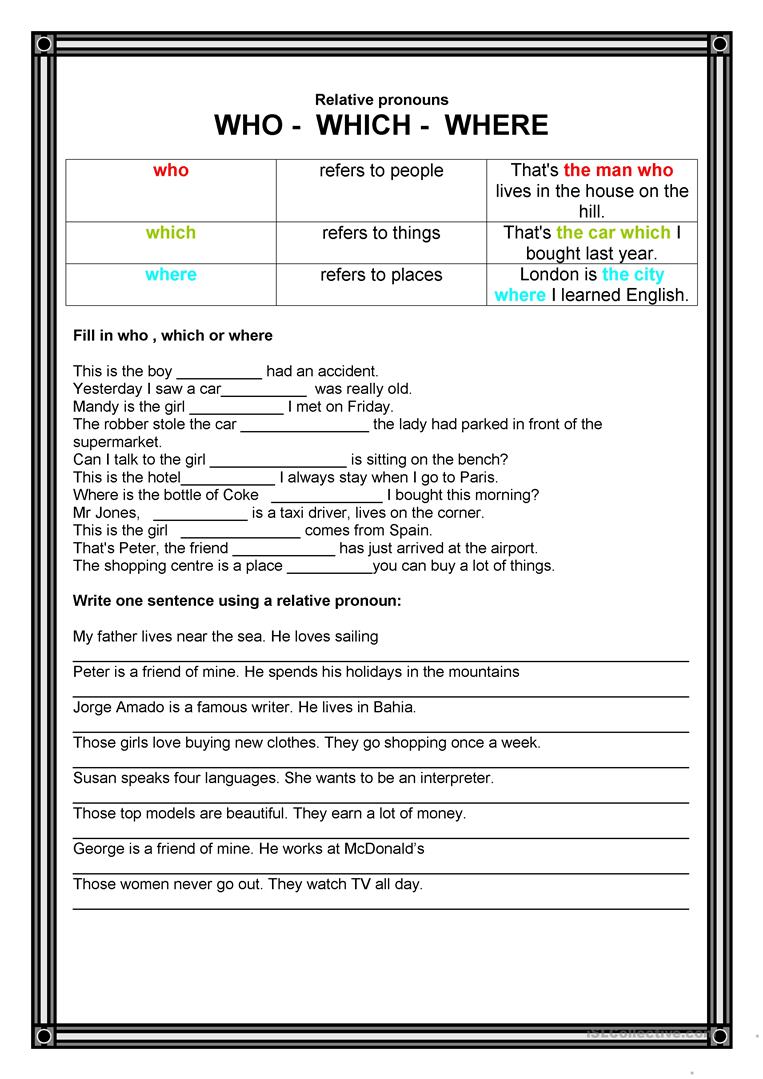 5. Vytvořte souvětí, které bude spojené vztažným zájmenem.  Číslo začátku věty napište vždy před vybrané vztažné zájmeno a konec věty – viz. tabulka. Pokud budete cvičení psát do školního sešitu, pište celé věty.Př. Christmas is a festival  + which  +  I like very much.6.  Vytvoř souvětí spojené vztažným zájmenem. Číslo začátku věty napiš do sloupečku ke správnému konci věty.  Pokud budete cvičení psát do školního sešitu, pište celé věty.Zde jsou odkazy na online procvičování slovní zásoby na téma lidské tělo.Odkaz otevřete tím, že na něj kliknete pravým tlačítkem myši a vyberete OTEVŘÍT HYPERTEXTOVÝ ODKAZ.Každý odkaz je samostatná stránka s konkrétním cvičením. Cvičení jsou buď doplňovací (vyberete z nabízených odpovědí) nebo musíte odpověď napsat.Po vyplnění stačí kliknout na CHECK nebo SHOW ANSWERS a cvičení se opraví a zjistíte, zda jste chybovali či nikoli.Výsledky těchto cvičení mi nezasílejte.https://www.ego4u.com/en/cram-up/grammar/relative-clauses/exercises?08https://www.usingenglish.com/quizzes/373.htmlhttps://www.ego4u.com/en/read-on/countries/uk/tour/stonehenge#exerciseshttp://static.digischool.nl/en/grammatica/betrekkelijk-vraag.htmhttps://www.ego4u.com/en/cram-up/vocabulary/who-whichhttps://www.tolearnenglish.com/exercises/exercise-english-2/exercise-english-2218.phphttp://digitalcampus.free.fr/Level3/Unit32/SubUnit322/ComplSentRel01.jcl.htmhttps://www.linchomestudy.ca/online/eaonline/FlashedESL/fe-relative.htmlhttps://www.e-grammar.org/relative-clauses/test1-exercise1/https://www.tolearnenglish.com/exercises/exercise-english-2/exercise-english-8202.php1Christmas is a festivalwhoprotect your hands.2Honza lives in the town1whichhelps ill people.3A teacher is a personwhichstays near the river Thames.4Gloves are thingswhoteach pupils at school.5Joker is a dogwhichis full of clerks.6A doctor is a personthatis my neighbour.7I like this shopwholives next door.8I don´t like Paulwhichbarks at me every day.9This is a girlwhich1I like very much.10An office is a placethatis near the station.AB1John lives in a housewho landed on the Moon.2A dolphin is an animalwhich keeps food fresh.3Neil Armstrong is the first manthat give us milk and meat.4A watch is a machine1that is 100 years old.5A tin-opener is a toolwhich tells the time.6A fridge is a machinewhich are famous for pizza.7Cows are the animalswhich I have read for many times.8There are a few restaurants herethat flies in the air.9An airplane is a vehiclewhich is used for opening tins and cans.10This is the bookwhich lives in the ocean.